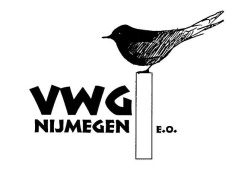 AGENDA ALGEMENE LEDENVERGADERINGWanneer	: maandag 25 maart 2019Tijdstip		: 20.00 – ca. 22.15 uur (inloop vanaf 19.30 uur)Waar		: De Bastei, ingang aan de Waalkade (83-84)Opening en vaststellen agenda							Vaststellen presentielijst en eventuele volmachten: volmachtformulieren zijn te downloaden via de website onder het kopje: De VWG / ALV 2019.Vaststellen notulen  d.d. 26 maart 2018 (Her)benoemen bestuursleden: 						- Frank Saris, voorzitter / Bram Ubels, algemeen lid / André Nagelhout, penningmeester- Gerard ter Hart, algemeen lid / Marijke van der Laan, secretarisJaarverslag 2018 								Financiële verantwoording 2018						- bevindingen kascommissie- begroting 2019 / contributie 2019- voorstel besteding kasreserveJaarplan 2019									Wijziging huishoudelijk reglement						  - daar waar hij staat vervangen door functienaamKorte pauze (21.00 – 21.30 uur)Gastspreker(s) voor na de pauze wordt/worden nog gecontracteerd	W.v.t.t.k./rondvraag								Sluiting